ClimateDate:SWBAT: Define the various climate types of the Koppen Climate Classification SystemHuman Impact on ClimateDate:SWBAT: Describe the factors that affect climate and the conditions they produceBiomesDate:SWBAT: Identify biomes by their climate and the organisms that inhabit themSustaining BiodiversityDate:SWBAT: Discuss the importance of biodiversity and the impact of species extinctions PopulationDate:SWBAT: Describe how populations can grow and limiting factors to this growth.Ecological FootprintDate:SWBAT: Identify what makes up an ecological footprint. Analyze specific activities to reduce your ecological footprint 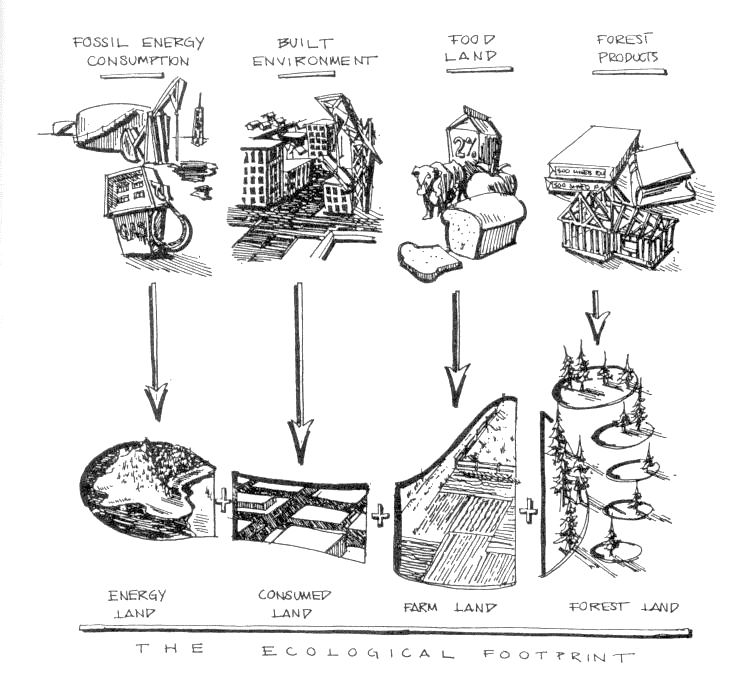 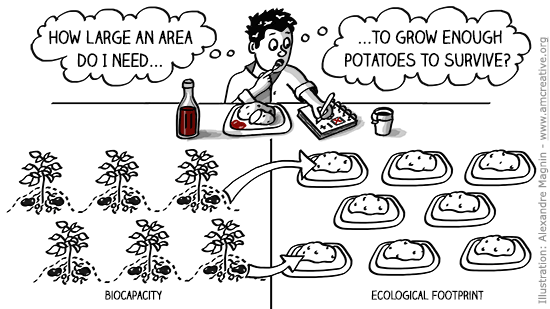 Reduce, Reuse, RecycleDate:SWBAT: Identify the differences between reduce, reuse, and recycle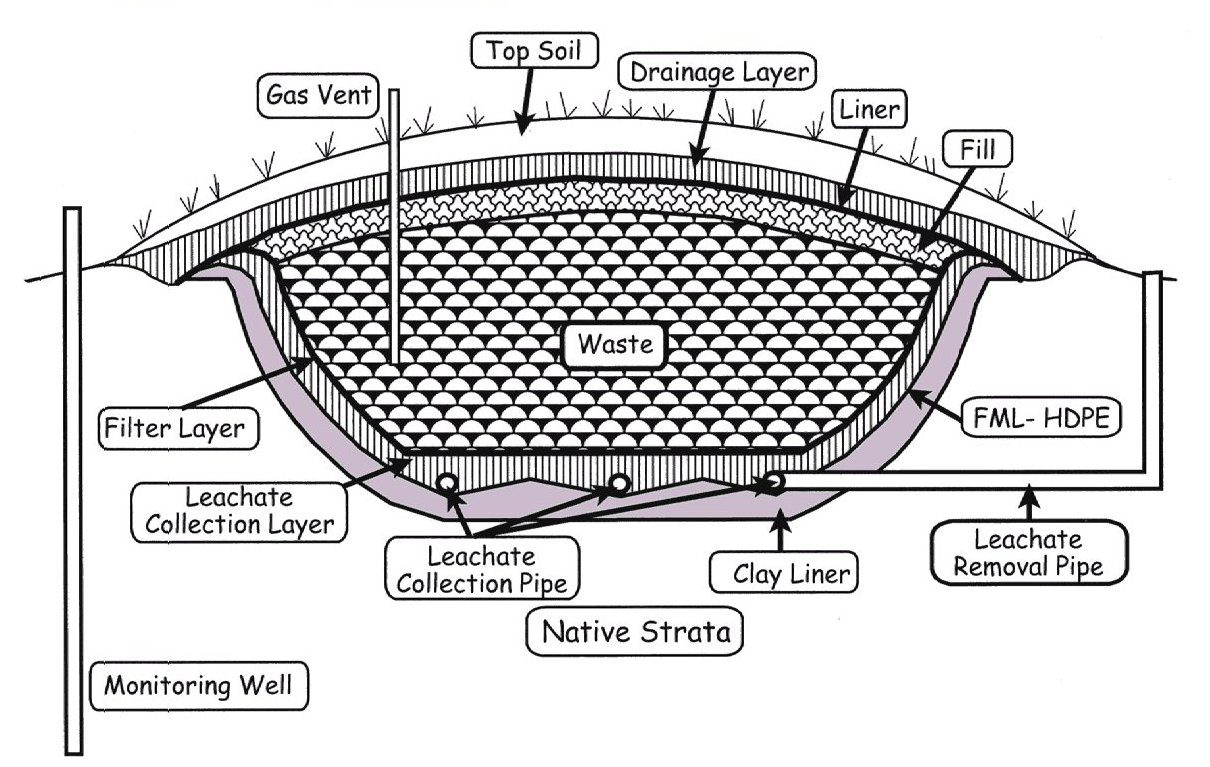 TermDescriptionDescriptionDescriptionDescriptionDescriptionDescriptionDescriptionClimateDefinition:Definition:Definition:Definition:Definition:Definition:Definition:Main Aspects of ClimateEvery climate can be differentiated based upon two factorsEvery climate can be differentiated based upon two factorsEvery climate can be differentiated based upon two factorsEvery climate can be differentiated based upon two factorsEvery climate can be differentiated based upon two factorsEvery climate can be differentiated based upon two factorsEvery climate can be differentiated based upon two factorsMain Aspects of ClimateFactors that Affect Climate_______________________________________: (distance from the equator) determines the amount of solar energy received and the prevailing wind belts._______________________________________: (distance from the equator) determines the amount of solar energy received and the prevailing wind belts._______________________________________: (distance from the equator) determines the amount of solar energy received and the prevailing wind belts._______________________________________: (distance from the equator) determines the amount of solar energy received and the prevailing wind belts._______________________________________: affects humidity, precipitation, temperature and clouds._______________________________________: affects humidity, precipitation, temperature and clouds._______________________________________: affects humidity, precipitation, temperature and clouds.Factors that Affect Climate____________________________________: the higher the elevation, the colder the climate._______________________________________: topographic features such as mountains play an important role in the temperature and precipitation that falls over an area._______________________________________: topographic features such as mountains play an important role in the temperature and precipitation that falls over an area._______________________________________: topographic features such as mountains play an important role in the temperature and precipitation that falls over an area._______________________________________: topographic features such as mountains play an important role in the temperature and precipitation that falls over an area._______________________________________: topographic features such as mountains play an important role in the temperature and precipitation that falls over an area._______________________________________: topographic features such as mountains play an important role in the temperature and precipitation that falls over an area.Factors that Affect Climate_____________________________________________________: large bodies of water such as oceans and seas have an important effect on the humidity and temperature of an area because the temperature of the water body influences the temperature of the air above it._____________________________________________________: large bodies of water such as oceans and seas have an important effect on the humidity and temperature of an area because the temperature of the water body influences the temperature of the air above it._____________________________________________________: large bodies of water such as oceans and seas have an important effect on the humidity and temperature of an area because the temperature of the water body influences the temperature of the air above it._____________________________________________________: large bodies of water such as oceans and seas have an important effect on the humidity and temperature of an area because the temperature of the water body influences the temperature of the air above it._____________________________________________________: large bodies of water such as oceans and seas have an important effect on the humidity and temperature of an area because the temperature of the water body influences the temperature of the air above it._____________________________: warm or cold currents combined with winds blowing from the ocean to the shore can affect the climate._____________________________: warm or cold currents combined with winds blowing from the ocean to the shore can affect the climate.Factors that Affect Climate_______________________________________: can affect both temperatures and humidity patterns in an area because it influences how much energy is absorbed and reflected._______________________________________: can affect both temperatures and humidity patterns in an area because it influences how much energy is absorbed and reflected._______________________________________: can affect both temperatures and humidity patterns in an area because it influences how much energy is absorbed and reflected._______________________________________: can affect both temperatures and humidity patterns in an area because it influences how much energy is absorbed and reflected._______________________________________: can affect both temperatures and humidity patterns in an area because it influences how much energy is absorbed and reflected._______________________________________: can affect both temperatures and humidity patterns in an area because it influences how much energy is absorbed and reflected._______________________________________: can affect both temperatures and humidity patterns in an area because it influences how much energy is absorbed and reflected.Natural Processes__________________________________________: the presence of volcanic dust and gases in the air affect the amount of energy that is reflected back into space.  It causes the climate to cool.__________________________________________: the presence of volcanic dust and gases in the air affect the amount of energy that is reflected back into space.  It causes the climate to cool.__________________________________________: the presence of volcanic dust and gases in the air affect the amount of energy that is reflected back into space.  It causes the climate to cool.___________________________: changes in ocean circulation can cause the climate to change___________________________: changes in ocean circulation can cause the climate to change___________________________: changes in ocean circulation can cause the climate to changeOther: solar activity and earth motionsCoastal vs Inland ClimateIn warm seasons, areas closer to large bodies of water tend to have a moderate climate compared to inland climates._________________________ are slower to heat and hold heat longer than soil and rocksIn cooler seasons, coastal areas are cooler than inland since water will lose heat ____________________In warm seasons, areas closer to large bodies of water tend to have a moderate climate compared to inland climates._________________________ are slower to heat and hold heat longer than soil and rocksIn cooler seasons, coastal areas are cooler than inland since water will lose heat ____________________In warm seasons, areas closer to large bodies of water tend to have a moderate climate compared to inland climates._________________________ are slower to heat and hold heat longer than soil and rocksIn cooler seasons, coastal areas are cooler than inland since water will lose heat ____________________In warm seasons, areas closer to large bodies of water tend to have a moderate climate compared to inland climates._________________________ are slower to heat and hold heat longer than soil and rocksIn cooler seasons, coastal areas are cooler than inland since water will lose heat ____________________In warm seasons, areas closer to large bodies of water tend to have a moderate climate compared to inland climates._________________________ are slower to heat and hold heat longer than soil and rocksIn cooler seasons, coastal areas are cooler than inland since water will lose heat ____________________In warm seasons, areas closer to large bodies of water tend to have a moderate climate compared to inland climates._________________________ are slower to heat and hold heat longer than soil and rocksIn cooler seasons, coastal areas are cooler than inland since water will lose heat ____________________In warm seasons, areas closer to large bodies of water tend to have a moderate climate compared to inland climates._________________________ are slower to heat and hold heat longer than soil and rocksIn cooler seasons, coastal areas are cooler than inland since water will lose heat ____________________Koppen Climate Classification systemThe five key climate groups based on the annual and monthly averages of temperature and precipitation:The five key climate groups based on the annual and monthly averages of temperature and precipitation:The five key climate groups based on the annual and monthly averages of temperature and precipitation:The five key climate groups based on the annual and monthly averages of temperature and precipitation:The five key climate groups based on the annual and monthly averages of temperature and precipitation:The five key climate groups based on the annual and monthly averages of temperature and precipitation:The five key climate groups based on the annual and monthly averages of temperature and precipitation:Koppen Climate Classification systemMoist Tropical ClimatesClimates ________________________________________________________.Characteristics include:Over 18 degrees C mean temperaturePrecipitation that can be over 200 cm per yearThere are two types:Moist Tropical ClimatesClimates ________________________________________________________.Characteristics include:Over 18 degrees C mean temperaturePrecipitation that can be over 200 cm per yearThere are two types:Moist Tropical ClimatesClimates ________________________________________________________.Characteristics include:Over 18 degrees C mean temperaturePrecipitation that can be over 200 cm per yearThere are two types:Moist Tropical ClimatesClimates ________________________________________________________.Characteristics include:Over 18 degrees C mean temperaturePrecipitation that can be over 200 cm per yearThere are two types:Moist Tropical ClimatesClimates ________________________________________________________.Characteristics include:Over 18 degrees C mean temperaturePrecipitation that can be over 200 cm per yearThere are two types:Moist Tropical ClimatesClimates ________________________________________________________.Characteristics include:Over 18 degrees C mean temperaturePrecipitation that can be over 200 cm per yearThere are two types:Moist Tropical ClimatesClimates ________________________________________________________.Characteristics include:Over 18 degrees C mean temperaturePrecipitation that can be over 200 cm per yearThere are two types:Koppen Climate Classification system____________________ tropical (rainforest in Brazil)____________________ tropical (rainforest in Brazil)______________________tropical (savanna in Africa)______________________tropical (savanna in Africa)______________________tropical (savanna in Africa)______________________tropical (savanna in Africa)______________________tropical (savanna in Africa)Koppen Climate Classification systemDry ClimatesCharacteristics: Yearly precipitation is ________________________ as the potential loss of water by evaporationDry ClimatesCharacteristics: Yearly precipitation is ________________________ as the potential loss of water by evaporationDry ClimatesCharacteristics: Yearly precipitation is ________________________ as the potential loss of water by evaporationDry ClimatesCharacteristics: Yearly precipitation is ________________________ as the potential loss of water by evaporationDry ClimatesCharacteristics: Yearly precipitation is ________________________ as the potential loss of water by evaporationDry ClimatesCharacteristics: Yearly precipitation is ________________________ as the potential loss of water by evaporationDry ClimatesCharacteristics: Yearly precipitation is ________________________ as the potential loss of water by evaporationKoppen Climate Classification systemMoist Mid-Latitude ClimatesCharacteristics—based on location and type of winter_________________(-3C to 18C): 30 to 50° latitude mainly on the eastern and western borders of most continents_________________________ (less than -3C): areas affected more by arctic air masses Moist Mid-Latitude ClimatesCharacteristics—based on location and type of winter_________________(-3C to 18C): 30 to 50° latitude mainly on the eastern and western borders of most continents_________________________ (less than -3C): areas affected more by arctic air masses Moist Mid-Latitude ClimatesCharacteristics—based on location and type of winter_________________(-3C to 18C): 30 to 50° latitude mainly on the eastern and western borders of most continents_________________________ (less than -3C): areas affected more by arctic air masses Moist Mid-Latitude ClimatesCharacteristics—based on location and type of winter_________________(-3C to 18C): 30 to 50° latitude mainly on the eastern and western borders of most continents_________________________ (less than -3C): areas affected more by arctic air masses Moist Mid-Latitude ClimatesCharacteristics—based on location and type of winter_________________(-3C to 18C): 30 to 50° latitude mainly on the eastern and western borders of most continents_________________________ (less than -3C): areas affected more by arctic air masses Moist Mid-Latitude ClimatesCharacteristics—based on location and type of winter_________________(-3C to 18C): 30 to 50° latitude mainly on the eastern and western borders of most continents_________________________ (less than -3C): areas affected more by arctic air masses Moist Mid-Latitude ClimatesCharacteristics—based on location and type of winter_________________(-3C to 18C): 30 to 50° latitude mainly on the eastern and western borders of most continents_________________________ (less than -3C): areas affected more by arctic air masses Koppen Climate Classification systemPolar ClimatesCharacteristics: Mean temperature of the warmest month is ____________________________________Polar ClimatesCharacteristics: Mean temperature of the warmest month is ____________________________________Polar ClimatesCharacteristics: Mean temperature of the warmest month is ____________________________________Polar ClimatesCharacteristics: Mean temperature of the warmest month is ____________________________________Polar ClimatesCharacteristics: Mean temperature of the warmest month is ____________________________________Polar ClimatesCharacteristics: Mean temperature of the warmest month is ____________________________________Polar ClimatesCharacteristics: Mean temperature of the warmest month is ____________________________________TermDescriptionDescriptionGreenhouse EffectThe Earth’s average temp is 57º F (14º C)Without the natural greenhouse effect the average temp. would be -2º F (-19º C)The Earth’s average temp is 57º F (14º C)Without the natural greenhouse effect the average temp. would be -2º F (-19º C)Greenhouse Gases__________________________________________________(H2O): Water Cycle__________________________________________________(CO2): Sources: burning of fossil fuels, solid waste, trees and wood products, etc. Sinks: plants and oceansMethane (CH4): fossil fuels, livestock, decay of waste in landfills.Nitrous Oxide (N2O): agriculture, industries, fossil fuels, and solid waste. __________________________________________________(H2O): Water Cycle__________________________________________________(CO2): Sources: burning of fossil fuels, solid waste, trees and wood products, etc. Sinks: plants and oceansMethane (CH4): fossil fuels, livestock, decay of waste in landfills.Nitrous Oxide (N2O): agriculture, industries, fossil fuels, and solid waste. Climate Change Will Threaten the Health of Many PeopleClimate Change Will Threaten the Health of Many PeopleClimate Change Will Threaten the Health of Many PeopleHuman ActivitiesCountries with the largest CO2 emissions_____________________________________ - 26% _____________________________________ - 17% European Union (27 countries) - 13%Countries with the largest CO2 emissions_____________________________________ - 26% _____________________________________ - 17% European Union (27 countries) - 13%DeforestationClearing of forests on a _________________________________________________Forests are cleared for lumber, paper products, agriculture and urban sprawlEffects on Ecosystem:Significant loss of habitat (70% of land animals/plants live in forests!)Drives ________________________________________________________Forest soils are moist, but without tree cover will dry outHelp perpetuate water cycleAbsorbs greenhouse gases (carbon sink) Clearing of forests on a _________________________________________________Forests are cleared for lumber, paper products, agriculture and urban sprawlEffects on Ecosystem:Significant loss of habitat (70% of land animals/plants live in forests!)Drives ________________________________________________________Forest soils are moist, but without tree cover will dry outHelp perpetuate water cycleAbsorbs greenhouse gases (carbon sink) Sea Level Rise13% of the world’s urban population lives near sea levelMany cities would be devastated by even relatively small increases in sea level_____________________________________________ - As water molecules heat up, they expand and take up more space, causing sea levels to riseRise in _____________________________________________________________________Melting of ____________________________________Adds tons of fresh water to the oceansA recent study says oceans will rise between 2.5 and 6.5 feet by 210013% of the world’s urban population lives near sea levelMany cities would be devastated by even relatively small increases in sea level_____________________________________________ - As water molecules heat up, they expand and take up more space, causing sea levels to riseRise in _____________________________________________________________________Melting of ____________________________________Adds tons of fresh water to the oceansA recent study says oceans will rise between 2.5 and 6.5 feet by 2100Can the Oceans Save Us?The oceans can absorb large amounts of CO2Problems:The _________________________ water is, the_____________________________ CO2 it can holdCO2 levels increase ocean acidityEffect on coral reefs – dissolves the calcium carbonateThe oceans can absorb large amounts of CO2Problems:The _________________________ water is, the_____________________________ CO2 it can holdCO2 levels increase ocean acidityEffect on coral reefs – dissolves the calcium carbonateSolutionsWhy is Global Climate Change Hard to Stop?GlobalLong term____________________________ Uneven resourcesImpact to the economy and _______________________________What are our options?_______________________________________ – the act of decreasing or reducing somethingWhat can we do?Reduce Greenhouse GasesImprove Energy Efficiency  Renewable Energy_________________________________Know and Reduce Your Carbon FootprintTermDescriptionDescriptionDescriptionBiomesDefinition:Definition:Definition:Biomes Determined ByBiomes can be determined by biotic and abiotic factors.Biomes can be determined by biotic and abiotic factors.Biomes can be determined by biotic and abiotic factors.Biomes Determined ByBiotic: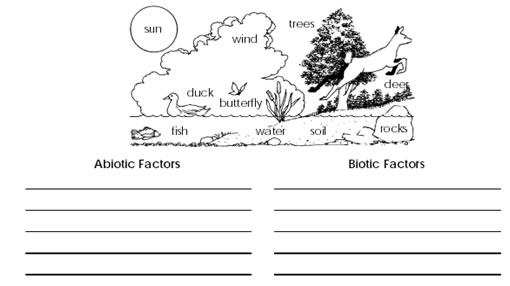 Abiotic:Types of BiomesTropical Rain ForestsBiotic factors?							Abiotic factors?Tropical Rain ForestsBiotic factors?							Abiotic factors?Tropical Rain ForestsBiotic factors?							Abiotic factors?Types of BiomesTemperate ForestsBiotic factors?							Abiotic factors?Temperate ForestsBiotic factors?							Abiotic factors?Temperate ForestsBiotic factors?							Abiotic factors?Types of BiomesTaiga (Boreal Forest)Biotic factors?							Abiotic factors?Taiga (Boreal Forest)Biotic factors?							Abiotic factors?Taiga (Boreal Forest)Biotic factors?							Abiotic factors?Types of BiomesSavannasBiotic factors?							Abiotic factors?SavannasBiotic factors?							Abiotic factors?SavannasBiotic factors?							Abiotic factors?Types of BiomesTemperate GrasslandsBiotic factors? 							Abiotic factors?Temperate GrasslandsBiotic factors? 							Abiotic factors?Temperate GrasslandsBiotic factors? 							Abiotic factors?Types of BiomesChaparral (shrub land)Biotic factors?							Abiotic factors?Chaparral (shrub land)Biotic factors?							Abiotic factors?Chaparral (shrub land)Biotic factors?							Abiotic factors?Types of BiomesDesertBiotic factors?							Abiotic factors?DesertBiotic factors?							Abiotic factors?DesertBiotic factors?							Abiotic factors?Types of BiomesTundraBiotic factors?							Abiotic factors?TundraBiotic factors?							Abiotic factors?TundraBiotic factors?							Abiotic factors?SoilsSoil type is affected by the _____________________________________________ upon which it sits as well as the amount of physical and chemical weathering that it undergoes. Soil changes over timeSoil type is affected by the _____________________________________________ upon which it sits as well as the amount of physical and chemical weathering that it undergoes. Soil changes over timeSoil type is affected by the _____________________________________________ upon which it sits as well as the amount of physical and chemical weathering that it undergoes. Soil changes over timeNC SoilNorth Carolina’s main soil type is ____________________________Cecil is found above granitic rockHas a thick red subsoilNorth Carolina’s main soil type is ____________________________Cecil is found above granitic rockHas a thick red subsoilNorth Carolina’s main soil type is ____________________________Cecil is found above granitic rockHas a thick red subsoilBiome AdaptationPlants and animals have adapted to specific environmental conditions.These conditions can be threatened by human activities.Plants and animals have adapted to specific environmental conditions.These conditions can be threatened by human activities.Plants and animals have adapted to specific environmental conditions.These conditions can be threatened by human activities.TermDescriptionDescriptionDescriptionDescriptionDescriptionDescriptionDescriptionDescriptionBiodiversityDefinition:A healthy ecosystem includes a wide variety of species.There are now an estimated 13 million species of living organisms on Earth.There are three levels of biodiversity:Definition:A healthy ecosystem includes a wide variety of species.There are now an estimated 13 million species of living organisms on Earth.There are three levels of biodiversity:Definition:A healthy ecosystem includes a wide variety of species.There are now an estimated 13 million species of living organisms on Earth.There are three levels of biodiversity:Definition:A healthy ecosystem includes a wide variety of species.There are now an estimated 13 million species of living organisms on Earth.There are three levels of biodiversity:Definition:A healthy ecosystem includes a wide variety of species.There are now an estimated 13 million species of living organisms on Earth.There are three levels of biodiversity:Definition:A healthy ecosystem includes a wide variety of species.There are now an estimated 13 million species of living organisms on Earth.There are three levels of biodiversity:Definition:A healthy ecosystem includes a wide variety of species.There are now an estimated 13 million species of living organisms on Earth.There are three levels of biodiversity:Definition:A healthy ecosystem includes a wide variety of species.There are now an estimated 13 million species of living organisms on Earth.There are three levels of biodiversity:Biodiversity1.1.2.2.2.2.3.3.BiodiversityFactors that INCREASE biodiversity________________________________________ Nutrients, Rain, Temperature _________________________________________Factors that INCREASE biodiversity________________________________________ Nutrients, Rain, Temperature _________________________________________Factors that INCREASE biodiversity________________________________________ Nutrients, Rain, Temperature _________________________________________Factors that INCREASE biodiversity________________________________________ Nutrients, Rain, Temperature _________________________________________Factors that DECREASE biodiversity_________________________________________Limitation of nutrients or habitat Introduction of invasive species Geographic isolationFactors that DECREASE biodiversity_________________________________________Limitation of nutrients or habitat Introduction of invasive species Geographic isolationFactors that DECREASE biodiversity_________________________________________Limitation of nutrients or habitat Introduction of invasive species Geographic isolationFactors that DECREASE biodiversity_________________________________________Limitation of nutrients or habitat Introduction of invasive species Geographic isolationEndangered SpeciesDefinition:Definition:Definition:Definition:Definition:Definition:Definition:Definition:Threatened SpeciesDefinition:Definition:Definition:Definition:Definition:Definition:Definition:Definition:ExtinctionGlobal Definition:Global Definition:Global Definition:Global Definition:Species Definition:Species Definition:Species Definition:Species Definition:ExtinctionOne reason to be concerned Many species have __________________________________________ to humans as medicines and foods.Quinine (used to treat malaria) comes from the cinchona plant.Digitalis (used to treat heart disease) comes from foxglove.____________________________________ (Potential anti-cancer drug) from the Pacific yew plant.One reason to be concerned Many species have __________________________________________ to humans as medicines and foods.Quinine (used to treat malaria) comes from the cinchona plant.Digitalis (used to treat heart disease) comes from foxglove.____________________________________ (Potential anti-cancer drug) from the Pacific yew plant.One reason to be concerned Many species have __________________________________________ to humans as medicines and foods.Quinine (used to treat malaria) comes from the cinchona plant.Digitalis (used to treat heart disease) comes from foxglove.____________________________________ (Potential anti-cancer drug) from the Pacific yew plant.One reason to be concerned Many species have __________________________________________ to humans as medicines and foods.Quinine (used to treat malaria) comes from the cinchona plant.Digitalis (used to treat heart disease) comes from foxglove.____________________________________ (Potential anti-cancer drug) from the Pacific yew plant.One reason to be concerned Many species have __________________________________________ to humans as medicines and foods.Quinine (used to treat malaria) comes from the cinchona plant.Digitalis (used to treat heart disease) comes from foxglove.____________________________________ (Potential anti-cancer drug) from the Pacific yew plant.One reason to be concerned Many species have __________________________________________ to humans as medicines and foods.Quinine (used to treat malaria) comes from the cinchona plant.Digitalis (used to treat heart disease) comes from foxglove.____________________________________ (Potential anti-cancer drug) from the Pacific yew plant.One reason to be concerned Many species have __________________________________________ to humans as medicines and foods.Quinine (used to treat malaria) comes from the cinchona plant.Digitalis (used to treat heart disease) comes from foxglove.____________________________________ (Potential anti-cancer drug) from the Pacific yew plant.One reason to be concerned Many species have __________________________________________ to humans as medicines and foods.Quinine (used to treat malaria) comes from the cinchona plant.Digitalis (used to treat heart disease) comes from foxglove.____________________________________ (Potential anti-cancer drug) from the Pacific yew plant.HIPPOHABITAT LOSSHABITAT LOSSHABITAT LOSSHABITAT LOSSHABITAT LOSSHABITAT LOSSHABITAT LOSSHABITAT LOSSHIPPOINVASIVE SPECIESAn organism that is _________________________________________________________on our economy, our environment, or our health.Example: Kudzu Vine and Argentina Fire Ants_________________________________________ is the best way to reduce threats from invasive species, because once they arrive it is almost ________________________________________ to slow their spread.INVASIVE SPECIESAn organism that is _________________________________________________________on our economy, our environment, or our health.Example: Kudzu Vine and Argentina Fire Ants_________________________________________ is the best way to reduce threats from invasive species, because once they arrive it is almost ________________________________________ to slow their spread.INVASIVE SPECIESAn organism that is _________________________________________________________on our economy, our environment, or our health.Example: Kudzu Vine and Argentina Fire Ants_________________________________________ is the best way to reduce threats from invasive species, because once they arrive it is almost ________________________________________ to slow their spread.INVASIVE SPECIESAn organism that is _________________________________________________________on our economy, our environment, or our health.Example: Kudzu Vine and Argentina Fire Ants_________________________________________ is the best way to reduce threats from invasive species, because once they arrive it is almost ________________________________________ to slow their spread.INVASIVE SPECIESAn organism that is _________________________________________________________on our economy, our environment, or our health.Example: Kudzu Vine and Argentina Fire Ants_________________________________________ is the best way to reduce threats from invasive species, because once they arrive it is almost ________________________________________ to slow their spread.INVASIVE SPECIESAn organism that is _________________________________________________________on our economy, our environment, or our health.Example: Kudzu Vine and Argentina Fire Ants_________________________________________ is the best way to reduce threats from invasive species, because once they arrive it is almost ________________________________________ to slow their spread.INVASIVE SPECIESAn organism that is _________________________________________________________on our economy, our environment, or our health.Example: Kudzu Vine and Argentina Fire Ants_________________________________________ is the best way to reduce threats from invasive species, because once they arrive it is almost ________________________________________ to slow their spread.INVASIVE SPECIESAn organism that is _________________________________________________________on our economy, our environment, or our health.Example: Kudzu Vine and Argentina Fire Ants_________________________________________ is the best way to reduce threats from invasive species, because once they arrive it is almost ________________________________________ to slow their spread.HIPPOPOPULATION GROWTHIncreasing human populations have led to ____________________________________________________POPULATION GROWTHIncreasing human populations have led to ____________________________________________________POPULATION GROWTHIncreasing human populations have led to ____________________________________________________POPULATION GROWTHIncreasing human populations have led to ____________________________________________________POPULATION GROWTHIncreasing human populations have led to ____________________________________________________POPULATION GROWTHIncreasing human populations have led to ____________________________________________________POPULATION GROWTHIncreasing human populations have led to ____________________________________________________POPULATION GROWTHIncreasing human populations have led to ____________________________________________________HIPPOPOLLUTIONThe _____________________________________________________________________________ into the environment has a huge impact on species abundance, and can lead to extinctions.It’s important to remember that substances that are “natural” can become pollution when they are too abundant in a certain area. Example: nitrogen and phosphorous leading to algae blooms and dead zonesPOLLUTIONThe _____________________________________________________________________________ into the environment has a huge impact on species abundance, and can lead to extinctions.It’s important to remember that substances that are “natural” can become pollution when they are too abundant in a certain area. Example: nitrogen and phosphorous leading to algae blooms and dead zonesPOLLUTIONThe _____________________________________________________________________________ into the environment has a huge impact on species abundance, and can lead to extinctions.It’s important to remember that substances that are “natural” can become pollution when they are too abundant in a certain area. Example: nitrogen and phosphorous leading to algae blooms and dead zonesPOLLUTIONThe _____________________________________________________________________________ into the environment has a huge impact on species abundance, and can lead to extinctions.It’s important to remember that substances that are “natural” can become pollution when they are too abundant in a certain area. Example: nitrogen and phosphorous leading to algae blooms and dead zonesPOLLUTIONThe _____________________________________________________________________________ into the environment has a huge impact on species abundance, and can lead to extinctions.It’s important to remember that substances that are “natural” can become pollution when they are too abundant in a certain area. Example: nitrogen and phosphorous leading to algae blooms and dead zonesPOLLUTIONThe _____________________________________________________________________________ into the environment has a huge impact on species abundance, and can lead to extinctions.It’s important to remember that substances that are “natural” can become pollution when they are too abundant in a certain area. Example: nitrogen and phosphorous leading to algae blooms and dead zonesPOLLUTIONThe _____________________________________________________________________________ into the environment has a huge impact on species abundance, and can lead to extinctions.It’s important to remember that substances that are “natural” can become pollution when they are too abundant in a certain area. Example: nitrogen and phosphorous leading to algae blooms and dead zonesPOLLUTIONThe _____________________________________________________________________________ into the environment has a huge impact on species abundance, and can lead to extinctions.It’s important to remember that substances that are “natural” can become pollution when they are too abundant in a certain area. Example: nitrogen and phosphorous leading to algae blooms and dead zonesHIPPOOVEREXPLOITATIONSome protected species are killed for their ____________________________________________________Killing predators and pestsOVEREXPLOITATIONSome protected species are killed for their ____________________________________________________Killing predators and pestsOVEREXPLOITATIONSome protected species are killed for their ____________________________________________________Killing predators and pestsOVEREXPLOITATIONSome protected species are killed for their ____________________________________________________Killing predators and pestsOVEREXPLOITATIONSome protected species are killed for their ____________________________________________________Killing predators and pestsOVEREXPLOITATIONSome protected species are killed for their ____________________________________________________Killing predators and pestsOVEREXPLOITATIONSome protected species are killed for their ____________________________________________________Killing predators and pestsOVEREXPLOITATIONSome protected species are killed for their ____________________________________________________Killing predators and pestsEfforts to Help1.2.2.3.3.4.4.5.TermDescriptionDescriptionDescriptionDescriptionSpeciesDefinition:Definition:Definition:Definition:PopulationDefinition:Definition:Definition:Definition:HabitatDefinition:Definition:Definition:Definition:NicheDefinition:The niche is influenced by biotic factors (food, predators, and mates) and abiotic factors (temperature, sunlight, water).The number of different niches is determined by the ____________________________ in an environment.Predators increase niche diversity by decreasing prey population size.A predator that promotes a great niche diversity is called a _______________________________________A predator without its own predator is called an ________________________________________________Definition:The niche is influenced by biotic factors (food, predators, and mates) and abiotic factors (temperature, sunlight, water).The number of different niches is determined by the ____________________________ in an environment.Predators increase niche diversity by decreasing prey population size.A predator that promotes a great niche diversity is called a _______________________________________A predator without its own predator is called an ________________________________________________Definition:The niche is influenced by biotic factors (food, predators, and mates) and abiotic factors (temperature, sunlight, water).The number of different niches is determined by the ____________________________ in an environment.Predators increase niche diversity by decreasing prey population size.A predator that promotes a great niche diversity is called a _______________________________________A predator without its own predator is called an ________________________________________________Definition:The niche is influenced by biotic factors (food, predators, and mates) and abiotic factors (temperature, sunlight, water).The number of different niches is determined by the ____________________________ in an environment.Predators increase niche diversity by decreasing prey population size.A predator that promotes a great niche diversity is called a _______________________________________A predator without its own predator is called an ________________________________________________CommunityDefinition:Definition:Definition:Definition:EcosystemIncludes all the communities in an area, as well as the abiotic factors in the environment.Includes all the communities in an area, as well as the abiotic factors in the environment.Includes all the communities in an area, as well as the abiotic factors in the environment.Includes all the communities in an area, as well as the abiotic factors in the environment.EcosystemBiotic Factors:Biotic Factors:Abiotic Factors:Abiotic Factors:Population ControlPopulations have the reproductive ability to produce unrealistically large populations.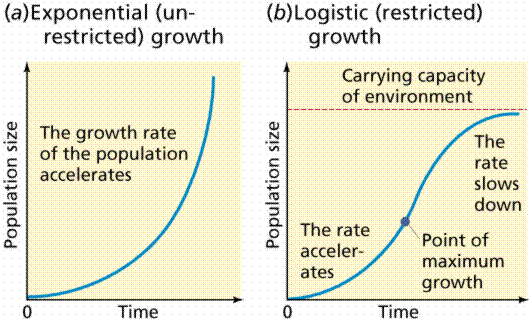 Called:Populations have the reproductive ability to produce unrealistically large populations.Called:Some populations sizes are restricted by a carrying capacity - the maximum population size of the species that the environment can sustainCalled:Some populations sizes are restricted by a carrying capacity - the maximum population size of the species that the environment can sustainCalled:Population Limits__________________________________________________is the maximum capacity of an individual or population to reproduce under optimal environmental conditions.  Limits to the biotic potential are caused by:Disease__________________________________________________Restricted food resources__________________________________________________is the maximum capacity of an individual or population to reproduce under optimal environmental conditions.  Limits to the biotic potential are caused by:Disease__________________________________________________Restricted food resources__________________________________________________is the maximum capacity of an individual or population to reproduce under optimal environmental conditions.  Limits to the biotic potential are caused by:Disease__________________________________________________Restricted food resources__________________________________________________is the maximum capacity of an individual or population to reproduce under optimal environmental conditions.  Limits to the biotic potential are caused by:Disease__________________________________________________Restricted food resourcesCarrying CapacityMost populations stop growing when they reach their carrying capacity. Limiting factors include:Density-dependent factors:  predation, parasitism, disease, food competition, living space, water availabilityDensity-independent factors:  climate, human disturbance, natural disastersMost populations stop growing when they reach their carrying capacity. Limiting factors include:Density-dependent factors:  predation, parasitism, disease, food competition, living space, water availabilityDensity-independent factors:  climate, human disturbance, natural disastersMost populations stop growing when they reach their carrying capacity. Limiting factors include:Density-dependent factors:  predation, parasitism, disease, food competition, living space, water availabilityDensity-independent factors:  climate, human disturbance, natural disastersMost populations stop growing when they reach their carrying capacity. Limiting factors include:Density-dependent factors:  predation, parasitism, disease, food competition, living space, water availabilityDensity-independent factors:  climate, human disturbance, natural disastersHuman Population Limits1.2.2.3.Human Population LimitsHumans are the only species that have been able to grow so large due to our ability to ____________________Humans are the only species that have been able to grow so large due to our ability to ____________________Humans are the only species that have been able to grow so large due to our ability to ____________________Humans are the only species that have been able to grow so large due to our ability to ____________________Estimating Population Size1.2. 2. 3.Population PyramidUseful for: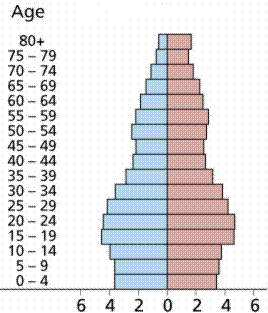 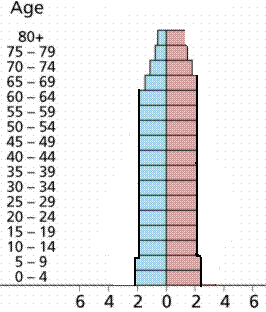 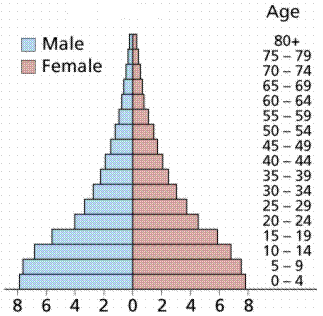 Useful for:Useful for:Useful for:TermDescriptionDescriptionDescriptionDescriptionEcological FootprintsDefinition:Production and use of goods and services involve land use:  have ecological footprintsDefinition:Production and use of goods and services involve land use:  have ecological footprintsDefinition:Production and use of goods and services involve land use:  have ecological footprintsDefinition:Production and use of goods and services involve land use:  have ecological footprintsEcological FootprintsEnergy Land:Consumed Land:Farm Land:Forest Land:Ecological FootprintsTransportation Footprint:Agriculture Footprint:(Field vs Greenhouse)Urban Footprint:National Footprint:US FootprintIn U.S. each person uses about 11 acresWorldwide average = 3.7 acres/personTherefore if everybody were to adopt the U.S. consumptive style, we would need __________________In U.S. each person uses about 11 acresWorldwide average = 3.7 acres/personTherefore if everybody were to adopt the U.S. consumptive style, we would need __________________In U.S. each person uses about 11 acresWorldwide average = 3.7 acres/personTherefore if everybody were to adopt the U.S. consumptive style, we would need __________________In U.S. each person uses about 11 acresWorldwide average = 3.7 acres/personTherefore if everybody were to adopt the U.S. consumptive style, we would need __________________InequityWe all compete for an ecologically overloaded worldExcess consumption by well off countries takes up ecological footprint that would be used by poorer nationsWe all compete for an ecologically overloaded worldExcess consumption by well off countries takes up ecological footprint that would be used by poorer nationsWe all compete for an ecologically overloaded worldExcess consumption by well off countries takes up ecological footprint that would be used by poorer nationsWe all compete for an ecologically overloaded worldExcess consumption by well off countries takes up ecological footprint that would be used by poorer nationsResource DistributionWealthiest ___________ of the world uses _______________ of the world’s resourcesWealthiest ___________ of the world uses _______________ of the world’s resourcesWealthiest ___________ of the world uses _______________ of the world’s resourcesWealthiest ___________ of the world uses _______________ of the world’s resourcesThe ProblemOverconsumptionSolution:OverconsumptionSolution:Population ExplosionSolution:Population ExplosionSolution:Your personal choices impact the availability of natural resources, environmental quality, and global equity!Your personal choices impact the availability of natural resources, environmental quality, and global equity!Your personal choices impact the availability of natural resources, environmental quality, and global equity!Your personal choices impact the availability of natural resources, environmental quality, and global equity!Your personal choices impact the availability of natural resources, environmental quality, and global equity!TermDescriptionRecycling 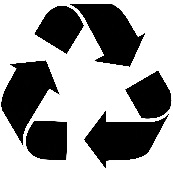 Definition: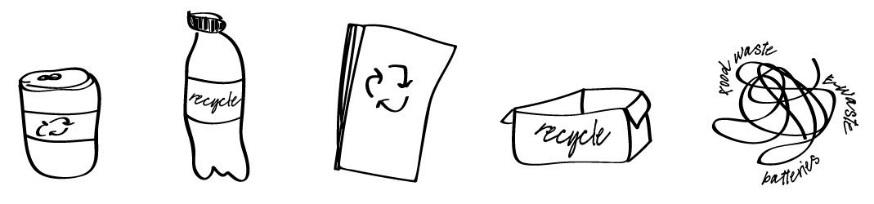 ReusingDefinition:ReducingDefinition:Reduced material use in product manufactureDecreased toxicityIncreased useful life through durability and repair-ability Prevents the generation of waste. ___________________________________________but often-overlooked—strategy.TrashOn average…31% _______________________________________________69% _______________________________________________4.5 pounds of trash are produced per person per dayDumpDefinition:LandfillDefinition:Challenges of a Landfill __________________________________________________________ from liquids produced in landfillMethane production from anaerobic __________________________________________________Incomplete decomposition (newspapers in a landfill have been found to be up to 100 years old!)As trash decomposes it compacts and settles causing landfills to sink Most neighborhoods oppose having a landfill built in their vicinity